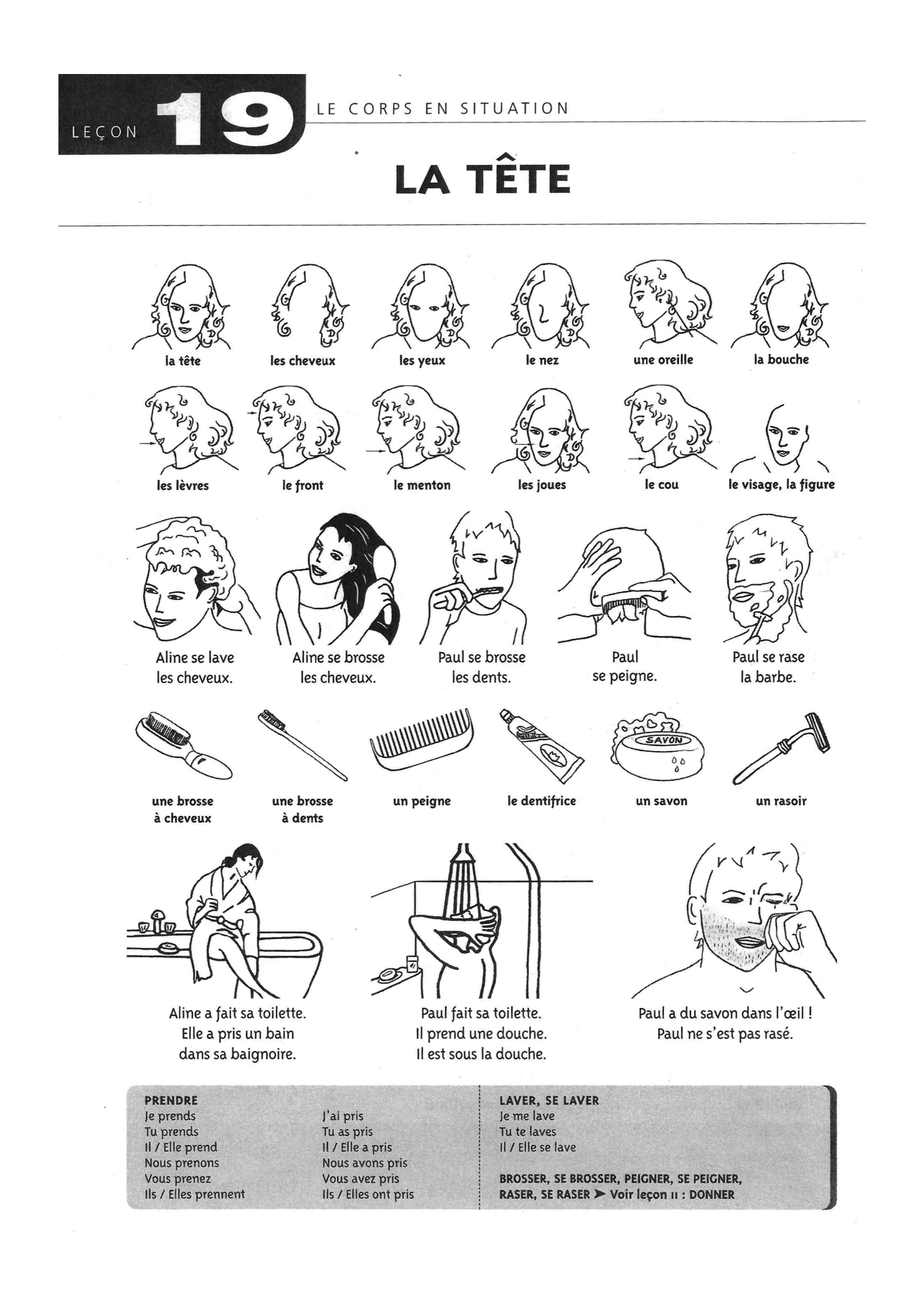 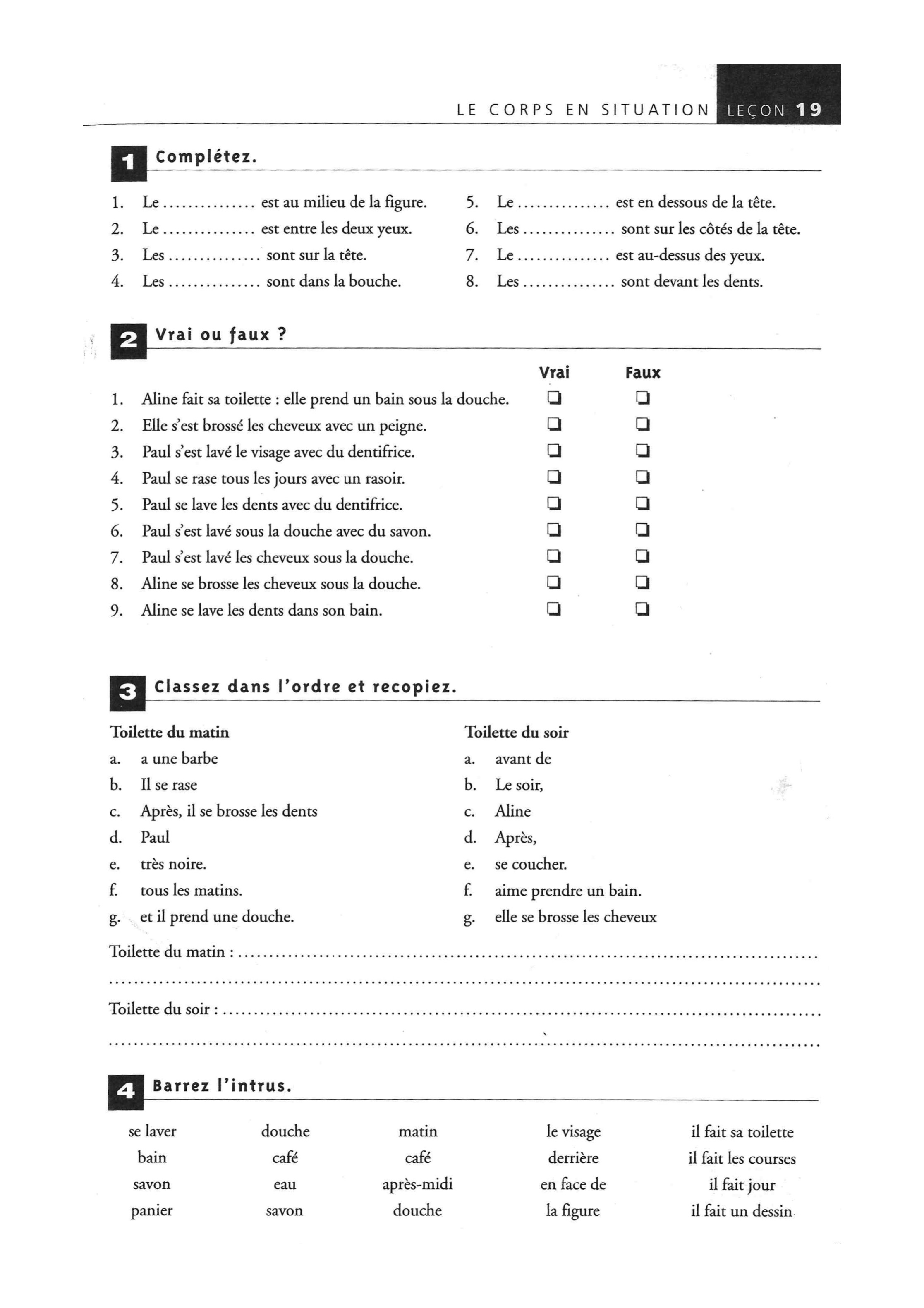 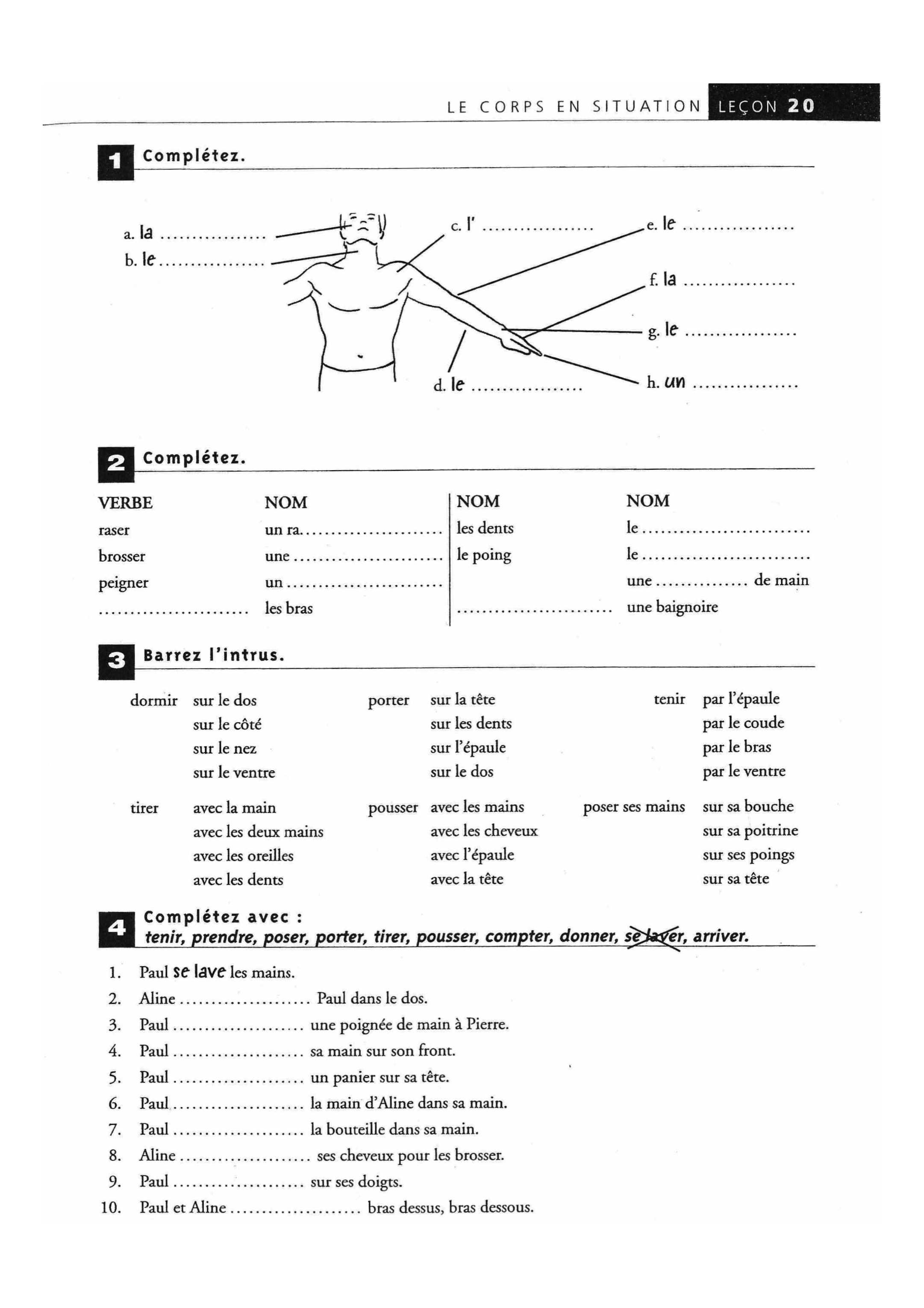 Exercices-vocabulaire en contexte – débutant - Hachette